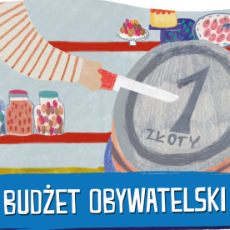 FORMULARZ PODSUMOWUJĄCY DZIAŁANIEw ramach akcji Masz Głos, Masz Wybór 2015/2016“Budżet obywatelski”Prosimy o wypełnienie i umieszczenie na stronie www.maszglos.pl 
do 20 kwietnia 2016 r.Dziękujemy!zespół akcji Masz Głos, Masz WybórCZĘŚĆ I - INFORMACJE O UCZESTNIKU AKCJI1.	Nazwa organizacji lub grupy nieformalnej2.	Data przesłania sprawozdania końcowego3.	Osoba do kontaktu/koordynator akcji (imię, nazwisko)4.	Dane kontaktowe (telefon i mail osoby do kontaktu/koordynatora akcji)5.	Gmina i miejscowość objęta działaniami akcji Masz Głos, Masz Wybór6. Termin realizacji zadania (od kiedy do kiedy)7.	Kto (oprócz koordynatora) brał udział w realizacji zadania? Ile to było osób?Uwaga! Prosimy podać liczbę osób, które koordynowały lub współpracowały przy realizacji zadania po stronie organizacyjnej.CZĘŚĆ II - CZĘŚĆ MERYTORYCZNA1.	Proszę krótko opisać, jaki mieliście pomysł na działanie, przystępując do zadania „budżet obywatelski” w ramach akcji Masz Głos, Masz Wybór?Uwaga! Ten punkt można skopiować ze sprawozdania cząstkowego, jeśli było ono składane. Jeśli coś się od tego czasu zmieniło, prosimy to opisać.2.	Proszę krótko opisać, jakie działania zrealizowaliście w ramach tegorocznej edycji akcji? Prosimy podać również dane liczbowe, np. liczbę spotkań, liczbę ankiet, liczbę osób zaangażowanych w działania itp.Uwaga! Jest to bardzo ważna część sprawozdania. Informacje tu zawarte zadecydują 
o nominacji do nagrody Super Samorząd.3. Jeżeli były takie działania, których nie udało się Wam zrealizować, proszę je wymienić i krótko opisać, co było tego przyczyną?4.	Proszę krótko opisać zaangażowanie w realizację Waszego działania przedstawicieli władzy lokalnej. Pytania pomocnicze (tzn. że nie trzeba odpowiadać na wszystkie po kolei - pytania są jedynie wskazówką):Czy urząd aktywnie uczestniczył w realizacji działania? Czy na początku odbyło się spotkanie/wymiana korespondencji z przedstawicielem/przedstawicielami gminy (wójtem/burmistrzem/prezydentem) dotyczące współpracy? Czy ze strony urzędu wyznaczono osobę/osoby do współpracy? Czy przedstawiciele gminy, urzędnicyuczestniczyli w spotkaniach z mieszkańcami, włączyli się w pracę nad przygotowaniem rozwiązań? Czy do współpracy udało się zaangażować radnych np. gminy, osiedla lub sołtysa/sołtyskę. Jak oceniają Państwo atmosferę współpracy?
Uwaga! To bardzo ważna część sprawozdania. Informacje tu zawarte zadecydują 
o nominacji do nagrody Super Samorząd.5. Czy udział w akcji wpłynął w jakiś sposób na Wasze relacje z władzą lokalną? Jeśli tak, to w jaki sposób?6.	Prosimy napisać, czy z kimś współpracowaliście w trakcie realizacji zadania?  Jeżeli tak, to kto to był (np. lokalni aktywiści, organizacje pozarządowe, instytucje publiczne, eksperci) i na czym ta współpraca polegała?7.	Co uważacie za swoje największe osiągnięcie w realizacji zadania w ramach akcji Masz Głos, Masz Wybór? (Z czego jesteście najbardziej dumni realizując zadanie budżet obywatelski? Co uważacie za swój największy sukces? Co było dla was najwartościowsze?)8. Co było najtrudniejsze w realizacji zadania w ramach akcji Masz Głos, Masz Wybór?9. Jak oceniacie zaangażowanie mieszkańców w Wasze działania związane z akcją? (1-brak zaangażowania, 2-niskie zainteresowanie, 3-trudno powiedzieć, 4-dostrzegam zainteresowanie, 5-bardzo duże zaangażowanie)Prosimy postawić krzyżyk pod wybraną odpowiedzią.Prosimy podać krótkie uzasadnienie odpowiedzi:10. Prosimy opisać, w jaki sposób informowaliście o swoich działaniach lokalną społeczność (np. za pośrednictwem prasy, TV, internetu – stron internetowych, portali społecznościowych, wydarzeń promocyjnych, plakatów, ulotek i innych materiałów akcji MGMW, marketingu szeptanego, kontaktów osobistych)? Jeśli to możliwe, prosimy wskazać miejsca publikacji informacji o Waszych działaniach w ramach akcji (np. linki do stron internetowych, fotorelacji 
z wydarzeń organizowanych w ramach zadania, materiałów prasowych na jego temat, które ukazały się w mediach itp.).Poniżej można wkleić linki lub przesłać materiały na adres dkraszewski@maszglos.pl 11.  Inne informacje, które chcielibyście dołączyć do sprawozdania.CZĘŚĆ III - CZĘŚĆ FINANSOWA - Uwaga! Wypełniają tylko uczestnicy, którzy otrzymali grant w ramach tegorocznej akcji.1.	Prosimy krótko opisać, na co został przeznaczony grant w ramach działań związanych akcją?Prosimy wypełnić poniższe zestawienie poniesionych kosztów: Młodzieżowa Rada Miejska w Olsztynku 20 kwietnia 2016r.Aleksandra Dymarska, tel. 513 193 621, e-mail: o.dymarska@wp.plRobert Waraksa, opiekun MRM tel. 502 719 990 tel. 513 193 621, e-mail: o.dymarska@wp.pl
Robert Waraksa, opiekun MRM tel. 502 719 990 Gmina Olsztynek Od maj 2015 roku do 25 kwietnia 2016 roku W realizacji zadania udział brali członkowie Zespołu powołanego zarządzeniem Burmistrza Olsztynka. W skład Zespołu ds. Olsztyneckiego Budżetu Obywatelskiego weszło 21 członków: pracownicy Urzędu Miejskiego w Olsztynku (3 os.),radni Rady Miejskiej w Olsztynku (5 os.),przewodniczące wszystkich Rad Osiedlowych w Olsztynku (4 os.),mieszkańcy Olsztynka (5 os.)przedstawiciele organizacji pozarządowych (2 os.)przedstawiciel Młodzieżowej Rady Miejskiej w Olsztynku,przedstawiciel Uniwersytetu III Wieku w Olsztynku.W gminie Olsztynek od wielu lat funkcjonuje fundusz sołecki, dzięki któremu mieszkańcy gminy mogą decydować o części środków podchodzących z budżetu Olsztynka. Niestety nie dotyczy to miasta. Postanowiliśmy to zmienić zachęcając lokalne władze do podjęcia inicjatywy stworzenia budżetu obywatelskiego, który zasięgiem obejmowałby mieszkańców Olsztynka, tym bardziej, że w wyborach do samorządu w 2014 roku niemal wszystkie komitety w swoich programach popierały tę inicjatywę. Generalnie chcieliśmy stworzyć narzędzie dla mieszkańców Olsztynka na wzór funduszu sołeckiego, dzięki któremu mogliby współdecydować o środkach budżetu gminy wskazując konkretne projekty i inwestycje do realizacji przez władze.Pierwszym celem, jaki sobie postawiliśmy było powołanie zespołu, który przygotuje założenia i zasady wdrażania budżetu obywatelskiego, tak by mieszkańcy Olsztynka mogli również decydować o części środków budżetowych. Temat podjęliśmy podczas jednego ze spotkań roboczych młodzieżowej rady. Upoważniliśmy opiekuna MRM, który wystąpił do Burmistrza Olsztynka z prośbą o wydanie stosownego zarządzenia w sprawie powołania zespołu ds. miejskiego budżetu obywatelskiego. Zarządzenie zostało wydane 1 czerwca 2015 roku. Na czele Zespołu stanął Robert Waraksa, radny Rady Miejskiej w Olsztynku i opiekun MRM. Zespół rozpoczął pracę. Koordynator zadania również w tych pracach uczestniczył.Jeszcze w czerwcu członkowie zespołu spotkali się z przedstawicielami Urzędu Miasta w Olsztynie, w celu zapoznania się z procesem wdrażania budżetu obywatelskiego w Olsztynie. Następnie odbyło się spotkanie otwarte dla mieszkańców z Dariuszem Kraszewskim, które odbyło się w wakacje 2015. W spotkaniu uczestniczyli również mieszkańcy Olsztynka ponad 30 osób. Po spotkaniu Zespół postanowił rozszerzyć swój skład i zaangażować w pracę przedstawicieli strony społecznej. Burmistrz Olsztynka ogłosił nabór dla przedstawicieli strony społecznej: w tym mieszkańców,  przedstawicieli organizacji pozarządowych, przedstawiciela młodzieżowej rady (formalnie) oraz Uniwersytetu III Wieku. 24 sierpnia Burmistrz Olsztynka wydał Zarządzenie w sprawie naboru przedstawicieli strony społecznej do Zespołu ds. MBO w Olsztynku. Zespół rozpoczął pracę w nowym składzie we wrześniu i spotykał w czwartki średnio co dwa tygodnie. Spotkania były otwarte dla mieszkańców, a informacja o terminach przekazywana mailowo lub w postaci ogłoszeń. Należy zaznaczyć, ze spotkania nie cieszyły się dużym zainteresowaniem samych mieszkańców. Zazwyczaj uczestniczyło w nich kilku mieszkańców lub w ogóle.Do kwietnia 2016 roku odbyło się 13 posiedzeń, podczas których wypracowano procedury i zasady wdrażania budżetu obywatelskiego w Olsztynku. W międzyczasie postanowiliśmy zmienić nazwę projektu na „Olsztynecki Budżet Obywatelski”. W marcu 2016 odbyło się spotkanie dla mieszkańców Olsztynka, na którym podsumowano wyniki prac i omówiono założenia Olsztyneckiego Budżetu Obywatelskiego. W spotkaniu udział wzięło ok. 25 osób. W połowie kwietnia Urząd Miejski w Olsztynku podpisał umowę z lokalną firmą na opracowanie dedykowanej strony internetowej Olsztyneckiemu Budżetowi Obywatelskiemu oraz na moduł do głosowania internetowego dla mieszkańców. 19 kwietnia odbyła się również prezentacja założeń dla radnych Rady Miejskiej w Olsztynku.Planowany termin podpisania dokumentów i rozpoczęcie I edycji został ustalony na 25 kwietnia 2016 roku.Pierwotnie zakładaliśmy, że uda się nam wystartować i przeprowadzić całą procedurę I edycji jeszcze w 2015 rok. Uznaliśmy jednak, że pośpiech nie jest wskazany i postanowiliśmy wypracować same założenia do końca 2015 roku.Urząd Miejski w Olsztynku aktywnie uczestniczył w realizacji działania. Trochę czasu zajęły same procedury, czyli przygotowanie zarządzenia ws. Powołania Zespołu, czym zajął się Urząd. Przewodniczącym Zespołu został opiekun MRM, co umożliwiło nam dobry przepływ informacji, które były przedstawiane na każdym spotkaniu roboczym MRM. W pracę w Zespole i przygotowanie konkretnych rozwiązań zaangażowali się radni Rady Miejskiej w Olsztynku (5 radnych na 8 wybranych z samego Olsztynka) oraz pracownicy Urzędu – zastępca Burmistrza Olsztynka, Sekretarz Miasta, pracownik Referatu Inwestycji i Planowania Przestrzennego, a także wszystkie przewodniczące Rad Osiedlowych – 4 osoby. Wszystkie spotkania odbywały się w Urzędzie Miejskim w Olsztynku w godzinach popołudniowych (zazwyczaj w czwartki o godz. 16:00 lub 16:30. Atmosfera współpracy była dobra. Wszystkie uwagi zgłaszane przez członków Zespołu zostały uwzględnione. Praca w Zespole ds. Olsztyneckiego Budżetu Obywatelskiego była pierwszym działaniem, nad którym pracowaliśmy wspólnie w ramach powołanego Zespołu. Udział wpłynął pozytywnie na nasze relacje, chociażby poprzez częstszy kontakt z przedstawicielami lokalnej władzy.W celu zdobycia wiedzy i doświadczenia w zakresie budżetu obywatelskiego udaliśmy się do Olsztyna, gdzie spotkaliśmy się z przedstawicielami Urzędu Miasta, którzy przedstawicieli swoje doświadczenia po III edycjach Olsztyńskiego Budżetu Obywatelskiego. Byli to radni, pracownicy urzędu, społecznicy.Odbyło się również spotkanie informacyjne dla mieszkańców Olsztynka z Panem Dariuszem Kraszewskim. Przed spotkaniem Pan Dariusz spotkał się również z członkami Zespołu.W prace Zespołu zaangażowali się również przedstawiciele dwóch organizacji pozarządowych z Olsztynka oraz przedstawicielka Uniwersytetu III Wieku w Olsztynku.Największym sukcesem jest niewątpliwie zaangażowanie różnych środowisk: przedstawicieli lokalnej władzy, społeczników, mieszkańców, młodzieży, seniorów, organizacji pozarządowych - w pracę nad konkretnym projektem w naszej gminie. To się dotychczas nie zdarzało. Bez wątpienia zachęcenie mieszkańców do udziału w posiedzeniach Zespołu oraz spotkaniach informacyjnych. Zdarzyło się również dwa razy, że frekwencja członków Zespołu była zbyt niska by można było rozstrzygnąć jakieś decyzje. 12345 X Z jednej strony mieszkańcy wykazują zainteresowanie budżetem obywatelskim w Olsztynku dopytując kiedy będzie można zgłaszać projekty i głosować. Z drugiej strony zainteresowanie samym procesem tworzenia Olsztyneckiego Budżetu Obywatelskiego w Olsztynku było niskie. O naszych działaniach informowaliśmy za pomocą plakatów, artykułów w lokalnej prasie (miesięcznik ALBO), portali społecznościowych, strony Olsztynka, spotkań informacyjnych dla mieszkańców, informacji przesłanej na e-mail (osoby zainteresowane mogły go podawać podczas spotkań) oraz marketingu szeptanego. Szeroko o działaniach Zespołu informował przewodniczący Zespołu na swoim blogu:http://waraksa.blog.onet.pl/2015/07/01/rozpoczynamy-prace-nad-budzetem-obywatelskim-w-olsztynku/ http://waraksa.blog.onet.pl/2015/07/13/budzet-obywatelski-spotkanie-w-olsztynie/ http://waraksa.blog.onet.pl/2015/08/05/budzet-obywatelski-spotkanie-dla-mieszkancow/ http://waraksa.blog.onet.pl/2015/08/19/budzet-obywatelski-podsumowanie-spotkania/ http://waraksa.blog.onet.pl/2015/08/25/trwa-nabor-do-zespolu-ds-miejskiego-budzetu-obywatelskiego-w-olsztynku/ http://waraksa.blog.onet.pl/2015/11/02/nowy-sklad-zespolu-ds-miejskiego-budzetu-obywatelskiego-w-olsztynku/ http://waraksa.blog.onet.pl/2015/11/04/budzet-obywatelski-koszty-projektow/ http://waraksa.blog.onet.pl/2015/11/14/budzet-obywatelski-3-spotkanie/ http://waraksa.blog.onet.pl/2015/12/14/olsztynecki-budzet-obywatelski-zglaszanie-projektow/ Na stronie Olsztynka:http://www.olsztynek.pl/aktualnosc-6-1654-budzet_obywatelski_w_olsztynku_news.htmlNa stronie Powiatu Olsztyńskiego:http://www.powiat-olsztynski.pl/olsztynecki-budzet-obywatelski Gazeta Olsztyńska:http://olsztynek.wm.pl/340690,Rusza-pierwsza-edycja-Olsztyneckiego-Budzetu-Obywatelskiego.htmlALBO – lokalny miesięcznik – pozostałe numery nie zostały jeszcze zamieszczone w Internecie:http://mdkolsztynek.pl/wp-content/uploads/2013/04/sierpien-2015.pdf - str. 10,http://mdkolsztynek.pl/wp-content/uploads/2013/04/wrzesien-2015.pdf  - str. 7.http://mdkolsztynek.pl/wp-content/uploads/2013/04/pazdziernik2015.pdf - str. 13 (Spacery osiedlowe w Olsztynku)Biuletyn Informacje z Urzędu – Gmina Olsztynek:http://olsztynek.pl/aktualnosc-1923-biuletyn_informacje_z_urzedu_gmina_news.html  Olsztynecki Budżet Obywatelski oficjalnie wystartuje 25 kwietnie, kiedy Burmistrz Olsztynka podpisze dokumenty podczas spotkania inaugurującego. Aktualnie Urząd Miejski w Olsztynku podpisał umowę z lokalną firmą na opracowanie strony internetowej dedykowanej OBO i modułu do głosowania oraz opracowanie materiałów graficznych. Wersja robocza strony już istnieje. Zostało opracowane również logo.Nie dotyczy